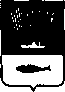 АДМИНИСТРАЦИЯ  ГОРОДА  МУРМАНСКАПОСТАНОВЛЕНИЕ05.12.2011	                                     № 2404Об Общественном совете при администрации города Мурманска(в ред. постановлений от 17.12.2012 № 3026, от 23.01.2014 № 161, от 28.10.2014 № 3570, от 07.05.2015 № 1177)В целях обеспечения эффективного взаимодействия общественных объединений, действующих на территории муниципального образования город Мурманск, с администрацией города Мурманска, учета потребностей и интересов жителей муниципального образования город Мурманск, привлечения общественных объединений к содействию в решении вопросов местного значения, руководствуясь ст. 45.2. Устава муниципального образования город Мурманск, п о с т а н о в л я ю:Создать Общественный совет при администрации города Мурманска.Утвердить Положение об Общественном совете при администрации города Мурманска согласно приложению.Комитету по социальной поддержке, взаимодействию с общественными организациями и делам молодежи администрации города Мурманска (Печкарева Т.В.):3.1.	Организовать первое заседание Общественного совета при администрации города Мурманска.3.2.	Обеспечить организационное, материально-техническое и информационное сопровождение деятельности Общественного совета при администрации города Мурманска.Отделу информационно-технического обеспечения и защиты информации администрации города Мурманска (Кузьмин А.Н.) разместить постановление с приложением на официальном сайте администрации города Мурманска в сети Интернет.Редакции газеты «Вечерний Мурманск» (Червякова Н.Г.) опубликовать настоящее постановление с приложением.Настоящее постановление вступает в силу со дня официального опубликования. Контроль за выполнением настоящего постановления возложить на заместителя главы администрации города Мурманска Левченко Л.М.Глава администрации города Мурманска		   	        				             А.И. СысоевПриложение к постановлению администрации города Мурманскаот 05.12.2011 № 2404Положениеоб Общественном совете при администрации города Мурманска1. Общие положения1.1. Общественный совет при администрации города Мурманска (далее - Совет) - совещательный орган, обеспечивающий взаимодействие социально ориентированных некоммерческих организаций, созданных в соответствии с Федеральным законом от 12.01.1996 № 7-ФЗ «О некоммерческих организациях», общественных организаций, созданных в соответствии с Федеральным законом от 19.05.1995 № 82-ФЗ «Об общественных объединениях» (далее по тексту- общественные организации), с администрацией города Мурманска в целях привлечения общественных организаций к содействию в решении вопросов местного значения.1.2. В своей деятельности Совет руководствуется Конституцией Российской Федерации, федеральными законами, законами и нормативными правовыми актами Мурманской области, Уставом муниципального образования город Мурманск, муниципальными правовыми актами и настоящим положением об Общественном совете при администрации города Мурманска (далее – Положение).1.3. Совет не является юридическим лицом.1.4. Все члены Совета осуществляют свою деятельность на общественных началах и безвозмездной основе.2. Задачи Совета	Совет призван обеспечить согласование наиболее важных вопросов экономического и социального развития города Мурманска, установления общественного согласия и сотрудничества, укрепления социальной стабильности путем:	- привлечения населения, общественных организаций к участию в осуществлении местного самоуправления, реализации решений органов местного самоуправления; - выдвижения, обсуждения и поддержки гражданских инициатив, имеющих важное значение для муниципального образования город Мурманск; 	- выработки предложений и проектов, направленных на перспективу       социально-экономического развития муниципального образования город Мурманск;	- обеспечения взаимодействия администрации города Мурманска с общественными организациями и жителями города Мурманска; 	- изучения общественного мнения по наиболее важным для жителей муниципального образования город Мурманск вопросам, консолидации ресурсов общественных организаций;	- участие в информировании жителей города Мурманска и средств массовой информации о работе Общественного совета в сфере жилищно-коммунального хозяйства.3. Принципы деятельности СоветаДеятельность Совета основывается на принципах законности, гласности, открытости, коллективного обсуждения, рассмотрения и  решения вопросов.4. Полномочия Совета	Совет полномочен:- рекомендовать главе администрации города Мурманска способы решения проблем и важных вопросов социально-экономического развития города Мурманска; 	- обращаться в установленном порядке в федеральные органы государственной власти, органы государственной власти Мурманской области, органы местного самоуправления, общественные организации за получением документов, содержащих информацию, необходимую для решения вопросов, выносимых на обсуждение Совета; 	- создавать из членов Совета и привлеченных специалистов экспертные советы, рабочие группы;	- проводить «круглые столы», встречи с представителями администрации  города Мурманска, заниматься консультативной деятельностью в рамках проведения указанных мероприятий;	- приглашать представителей администрации города Мурманска на заседания Совета;	- информировать жителей города Мурманска о результатах деятельности Совета;- рекомендовать главе администрации города Мурманска принять решение о прекращении деятельности Совета;	- информировать жителей города Мурманска и средства массовой информации о работе Общественного совета в сфере жилищно-коммунального хозяйства.5. Статус Совета5.1. Членом Совета может быть избран гражданин Российской Федерации, достигший возраста 18 лет, постоянно проживающий на территории муниципального образования город Мурманск  не менее 5 лет.5.2. Членами Совета не могут быть избраны:- лица, замещающие государственные должности Российской Федерации;- лица, замещающие должности федеральной государственной службы;- лица, замещающие государственные должности субъектов Российской Федерации;- лица, замещающие должности государственной гражданской службы субъектов Российской Федерации;- лица, замещающие должности муниципальной службы;- лица, замещающие выборные должности в органах местного самоуправления;- лица, признанные решением суда недееспособными или ограниченно дееспособными;- лица, имеющие неснятую или непогашенную судимость.6. Участие членов Совета в деятельности Совета 6.1. Члены Совета обладают равными правами на участие в деятельности Совета. 6.2. Член Совета вправе:- свободно высказывать свое мнение по любому вопросу деятельности Совета;- получать документы, содержащие информацию о работе Совета;- вносить предложения по вопросам повестки дня, принимать участие в подготовке заседаний Совета;- в случае несогласия с решением Совета заявить о своем особом мнении;- участвовать в реализации решений Совета.6.3. Член Совета не вправе использовать деятельность в Совете в интересах политических партий, а также в личных интересах.6.4. Полномочия члена Совета прекращаются в случае:
- подачи заявления о выходе из состава Совета;- признания недееспособным на основании решения суда, вступившего в законную силу;- вступления в законную силу обвинительного приговора суда;- прекращения гражданства Российской Федерации;- выезда за пределы города Мурманска на постоянное место жительства.- смерти;6.5. Факт прекращения полномочий члена Совета с указанием даты и основания прекращения полномочий должен быть зафиксирован в протоколе заседания.6.6. Срок полномочий членов Совета составляет пять лет и исчисляется со дня вступления в силу постановления администрации города Мурманска о включении членов Совета в состав Совета. 7. Состав и порядок формирования Совета7.1. Совет формируется в соответствии с настоящим Положением из утвержденных членов Совета в количестве не менее пятидесяти и не более ста двадцати человек, в том числе председательствующего на Совете (далее – Председательствующий). Председательствующий избирается членами Совета из числа членов Совета путем голосования на каждом заседании Совета. 7.2. Секретарь Совета не является членом Совета.Секретарь Совета утверждается постановлением администрации города Мурманска из числа муниципальных служащих комитета по социальной поддержке, взаимодействию с общественными организациями и делам молодежи администрации города Мурманска.7.3. В состав Совета входят Почетные граждане города – героя  Мурманска (при наличии соответствующего заявления) и представители общественных организаций города Мурманска, созданных в соответствии  с п. 1.1. настоящего Положения и действующих на территории города Мурманска не менее одного года.7.4. Кандидаты в члены Совета подают в комитет по социальной поддержке, взаимодействию с общественными организациями и делам молодёжи администрации города Мурманска следующие документы:- заявление кандидата о вступлении в состав Совета;- копию протокола общего собрания организации о выдвижении кандидата в члены Совета.7.5. Общественная организация вправе выдвинуть в состав Совета только одного кандидата и правомочна изменить решение, подав соответствующее письменное заявление.7.6. Состав Совета утверждается постановлением администрации города Мурманска.7.7. Совет считается сформированным, если в его состав вошло не менее пятидесяти человек.7.8. Включение в состав Совета новых членов Совета производится постановлением администрации города Мурманска на основании документов, указанных в п.7.4.7.9. Исключение из состава Совета членов Совета производится постановлением администрации города Мурманска, с учетом принятого Советом мотивированного решения по основаниям, указанным в п.6.4. настоящего Положения.7.10. Изменения в утвержденный постановлением администрации города Мурманска состав Совета рассматриваются в течение 30 дней с момента наступления соответствующих обстоятельств. 7.11. Совет является правомочным, если в заседании участвует не менее пятидесяти процентов членов Совета.8. Порядок проведения заседаний Совета8.1. Основными формами деятельности Совета являются заседания Совета. 8.2.  Заседания Совета проводятся не реже двух раз в год.8.3. Совет собирается на первое заседание не позднее 30 дней со дня утверждения списка членов  Совета.8.4. Члены Совета уведомляются секретарем Совета  о дате, месте, времени и повестке дня  заседания Совета не позднее, чем за 1 день до его проведения. 8.5. Повестка заседания Совета формируется по предложениям членов Совета.8.6. Секретарь Совета открывает заседание и ведет протокол. Заседание Совета ведет Председательствующий. 8.7. Совет созывается по инициативе главы администрации города Мурманска или членов Совета в количестве не менее двадцати человек.8.8. На заседание Совета в качестве докладчиков могут быть приглашены руководители структурных подразделений  администрации города Мурманска, руководители организаций и учреждений. 8.9. Деятельность Совета освещается в средствах массовой информации. 9. Решения Совета9.1. Решения Совета принимаются в форме протокола и носят рекомендательный характер. 9.2. Решения Совета принимаются открытым голосованием простым большинством голосов присутствующих на заседании членов Совета.9.3. Для принятия решения Совета необходимо простое большинство голосов от числа присутствующих членов Совета при наличии кворума.9.4. При голосовании член Совета обладает одним голосом.9.5. В случае равенства голосов при голосовании Председательствующий имеет право решающего голоса.             9.6. На основании решений Совета могут быть подготовлены заключения, предложения и обращения Совета по рассматриваемым вопросам.	9.7. Протоколы, заключения, предложения и обращения Совета подписываются Председательствующим и секретарем Совета.Заместитель главы администрациигорода Мурманска                                                                                 Л.М. Левченко